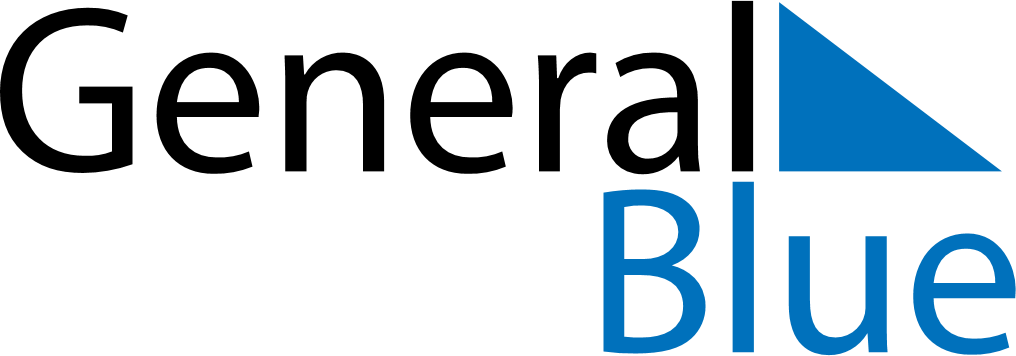 Venezuela 2023 HolidaysVenezuela 2023 HolidaysDATENAME OF HOLIDAYJanuary 1, 2023SundayNew Year’s DayJanuary 6, 2023FridayEpiphanyJanuary 15, 2023SundayTeacher’s DayFebruary 20, 2023MondayCarnivalFebruary 21, 2023TuesdayShrove TuesdayMarch 19, 2023SundaySaint JosephApril 3, 2023MondayHoly WeekApril 6, 2023ThursdayMaundy ThursdayApril 7, 2023FridayGood FridayApril 9, 2023SundayEaster SundayApril 19, 2023WednesdayDeclaration of IndependenceMay 1, 2023MondayLabour DayJune 24, 2023SaturdayBattle of CaraboboJuly 5, 2023WednesdayIndependence DayJuly 24, 2023MondayBirthday of Simón BolívarAugust 3, 2023ThursdayFlag DaySeptember 11, 2023MondayOur Lady of CoromotoOctober 12, 2023ThursdayDay of Indigenous ResistanceNovember 1, 2023WednesdayAll Saints’ DayNovember 2, 2023ThursdayAll Souls’ DayDecember 8, 2023FridayImmaculate ConceptionDecember 10, 2023SundayVenezuelan Air Force DayDecember 24, 2023SundayChristmas EveDecember 25, 2023MondayChristmas DayDecember 31, 2023SundayNew Year’s Eve